	KEAN UNIVERSITY: COLLEGE OF BUSINESS AND PUBLIC MANAGEMENT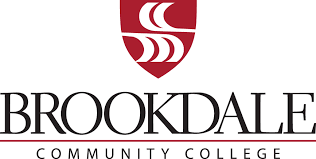 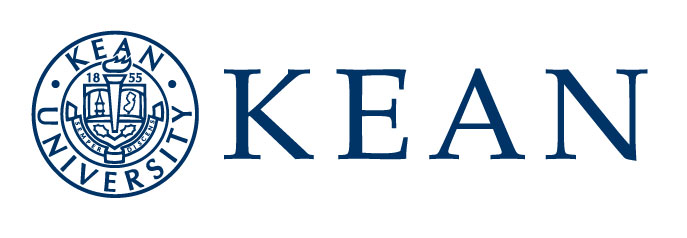 (40400) B.S. IN MARKETING:  120 SEMESTER HOURS (S.H.)For students graduating from Brookdale Community College with an A.S. in Business Administration and transferring to Kean UniversityKean University Courses are in Blue (59-60 S.H.)  Brookdale Community College Courses are in Red (60-61 S.H.)  EFFECTIVE: Fall 2021                     KEAN GPA REQUIREMENTS:  Declaration G.P.A. requirement 2.5 and a C in all courses with an (*); Graduation G.P.A. Requirement: 2.3 and a C in all major coursesGENERAL EDUCATION REQUIREMENTS: 35 S.H. GENERAL EDUCATION REQUIREMENTS: 35 S.H. GENERAL EDUCATION REQUIREMENTS: 35 S.H. ACADEMIC MAJOR:  55 S.H. (all major courses require a minimum grade of C)ACADEMIC MAJOR:  55 S.H. (all major courses require a minimum grade of C)ACADEMIC MAJOR:  55 S.H. (all major courses require a minimum grade of C)Foundation Requirements: 13 S.H.Foundation Requirements: 13 S.H.Foundation Requirements: 13 S.H.Required: Business Core 31 S.H.Required: Business Core 31 S.H.Required: Business Core 31 S.H.GE 3000 Transfer TransitionsGE 3000 Transfer Transitions1ACCT 2200 Prin of Accounting IACCT 101 Principles of Acct I3ENG 1030 English Comp*ENGL 121 English Composition I3ACCT 2210 Prin of Accounting IIACCT 102 Principles of Acct II3MATH 1044 or 1054 Pre-Calc*MATH 153 Pre-Calculus13BLAW 2051 Business Law IBLAW 2051 Business Law I3COMM 1402 Speech Comm*SPCH 115 Public Speaking3MGS 2030 Prin of Management BUSI 205 Prin of Mgmt13GE 2021 Research/Tech*	ENGL 122 English Composition II3MKT 2500 Prin of Marketing MRKT 101 Intro to Marketing13MGS 2150 Business Stats and ApplicationsMGS 2150 Business Stats and Applications4DISCIPLINARY & INTERDISCIPLINARY DISTRIBUTION COURSESDISCIPLINARY & INTERDISCIPLINARY DISTRIBUTION COURSESDISCIPLINARY & INTERDISCIPLINARY DISTRIBUTION COURSESMGS 3520 Business EthicsMGS 3520 Business Ethics3Humanities: 6 S.H.Humanities: 6 S.H.Humanities: 6 S.H.MGS 3040 Management info SystMGS 3040 Management info Syst3ENG 2403 World LiteratureHIST 105 or 106 or ENGL 235 or 23623MGS 4010 Operation ManagementMGS 4010 Operation Management3Select One course from belowSelect One course from belowSelect One course from belowFIN 3310 Corporate Finance FIN 3310 Corporate Finance 3Fine Arts/Art HistoryBCC Humanities or Social Science Requirement (Choose PHIL 227 or SOCI 101)23Required:  Marketing Core: 12 S.H.Required:  Marketing Core: 12 S.H.Required:  Marketing Core: 12 S.H.Philosophy or ReligionBCC Humanities or Social Science Requirement (Choose PHIL 227 or SOCI 101)23MKT 3510 Consumer BehaviorMKT 3510 Consumer Behavior3Foreign LanguagesBCC Humanities or Social Science Requirement (Choose PHIL 227 or SOCI 101)23MKT 3550 Marketing ResearchMKT 3550 Marketing Research3Music or TheatreBCC Humanities or Social Science Requirement (Choose PHIL 227 or SOCI 101)23MKT 4220 International MarketingMKT 4220 International Marketing3InterdisciplinaryBCC Humanities or Social Science Requirement (Choose PHIL 227 or SOCI 101)23MKT 4500 Seminar in Marketing StrategyMKT 4500 Seminar in Marketing Strategy3Social Sciences: 6 S.H.Social Sciences: 6 S.H.Social Sciences: 6 S.H.Marketing Electives: 9 S.H.Select 3 MKT classes at the 3000-4000 level. Marketing Electives: 9 S.H.Select 3 MKT classes at the 3000-4000 level. Marketing Electives: 9 S.H.Select 3 MKT classes at the 3000-4000 level. HIST 1062 Worlds of HistoryBUSI 105 Intro to Business23Marketing Electives: 9 S.H.Select 3 MKT classes at the 3000-4000 level. Marketing Electives: 9 S.H.Select 3 MKT classes at the 3000-4000 level. Marketing Electives: 9 S.H.Select 3 MKT classes at the 3000-4000 level. PsychologyBCC Social Sciences RequirementPSYC 105 Intro to Psychology IorPSYC 106 Intro to Psychology II3Marketing Electives: 9 S.H.Select 3 MKT classes at the 3000-4000 level. Marketing Electives: 9 S.H.Select 3 MKT classes at the 3000-4000 level. Marketing Electives: 9 S.H.Select 3 MKT classes at the 3000-4000 level. Economics or World GeographyBCC Social Sciences RequirementPSYC 105 Intro to Psychology IorPSYC 106 Intro to Psychology II3MKT 3000-4000 major electiveMKT 3000-4000 major elective3Political ScienceBCC Social Sciences RequirementPSYC 105 Intro to Psychology IorPSYC 106 Intro to Psychology II3MKT 3000-4000 major electiveMKT 3000-4000 major elective3Sociology or AnthropologyBCC Social Sciences RequirementPSYC 105 Intro to Psychology IorPSYC 106 Intro to Psychology II3MKT 3000-4000 major electiveMKT 3000-4000 major elective3InterdisciplinaryBCC Social Sciences RequirementPSYC 105 Intro to Psychology IorPSYC 106 Intro to Psychology II3**MAJOR Capstone Course**                                                  3 S.H.**MAJOR Capstone Course**                                                  3 S.H.**MAJOR Capstone Course**                                                  3 S.H.Science and Mathematics: 7 S.H.Science and Mathematics: 7 S.H.Science and Mathematics: 7 S.H.MGS 4999 Integrative Business Strategy (WE) MGS 4999 Integrative Business Strategy (WE) 3CPS 1032 Microcomputer App*COMP 129 Information Tech3Select ONE 4 Credit lab courseSelect ONE 4 Credit lab courseSelect ONE 4 Credit lab courseFree Electives                                                                            21 S.H.(At least 50% must be at the 3000-4000 level.  MKT 3291-3291 Internship/Co-op and MKT 1996 Research Initiative are optional)Free Electives                                                                            21 S.H.(At least 50% must be at the 3000-4000 level.  MKT 3291-3291 Internship/Co-op and MKT 1996 Research Initiative are optional)Free Electives                                                                            21 S.H.(At least 50% must be at the 3000-4000 level.  MKT 3291-3291 Internship/Co-op and MKT 1996 Research Initiative are optional)Select a 4 Credit lab from:Biology, Chemistry, Environmental Sciences, Earth Sciences, Forensic Sciences Interdisciplinary, Physics or Sustainability SciencesBCC General Education Lab Science4 credits4Free Electives                                                                            21 S.H.(At least 50% must be at the 3000-4000 level.  MKT 3291-3291 Internship/Co-op and MKT 1996 Research Initiative are optional)Free Electives                                                                            21 S.H.(At least 50% must be at the 3000-4000 level.  MKT 3291-3291 Internship/Co-op and MKT 1996 Research Initiative are optional)Free Electives                                                                            21 S.H.(At least 50% must be at the 3000-4000 level.  MKT 3291-3291 Internship/Co-op and MKT 1996 Research Initiative are optional)Select a 4 Credit lab from:Biology, Chemistry, Environmental Sciences, Earth Sciences, Forensic Sciences Interdisciplinary, Physics or Sustainability SciencesBCC General Education Lab Science4 credits4MKT 1996MKT 19960-1Select a 4 Credit lab from:Biology, Chemistry, Environmental Sciences, Earth Sciences, Forensic Sciences Interdisciplinary, Physics or Sustainability SciencesBCC General Education Lab Science4 credits4MKT 3291-3293MKT 3291-32930-3Select a 4 Credit lab from:Biology, Chemistry, Environmental Sciences, Earth Sciences, Forensic Sciences Interdisciplinary, Physics or Sustainability SciencesBCC General Education Lab Science4 credits4FEX 1000 Lower Level Free ElectiveMATH 145 or MATH 1514Select a 4 Credit lab from:Biology, Chemistry, Environmental Sciences, Earth Sciences, Forensic Sciences Interdisciplinary, Physics or Sustainability SciencesBCC General Education Lab Science4 credits4FEX 1000 Lower Level Free ElectiveMATH 152 or MATH 1563-4FEX 1000 Lower Level Free ElectiveECON 225 Business Stats3Additional Required Courses: 12 S.H.Additional Required Courses: 12 S.H.Additional Required Courses: 12 S.H.FEX 1000 Lower Level Free Elective1 credit from MATH 153 1ECO 1020 Prin of Macroecon*ECON 105 Macro Economics3Kean University 3000-4000 level coursesKean University 3000-4000 level courses3ECO 1021 Prin of Microecon*ECON 106 Micro Economics3Kean University 3000-4000 level coursesKean University 3000-4000 level courses3ENG 3090 Business & Professional WritingENG 3090 Business & Professional Writing3Kean University 3000-4000 level course(s)Kean University 3000-4000 level course(s)3-4COMM 3590 Business & Professional CommunicationCOMM 3590 Business & Professional Communication3TOTAL CREDITS                                                                                  120 S.H.TOTAL CREDITS                                                                                  120 S.H.TOTAL CREDITS                                                                                  120 S.H.1Fulfills the Brookdale Community College Career Studies Electives and Elective Credits totaling 10 credits.1Fulfills the Brookdale Community College Career Studies Electives and Elective Credits totaling 10 credits.1Fulfills the Brookdale Community College Career Studies Electives and Elective Credits totaling 10 credits.2This substitution is allowed under the NJ Statewide Transfer Agreement if you graduate with the A.S. in Business Administration from Brookdale Community College.2This substitution is allowed under the NJ Statewide Transfer Agreement if you graduate with the A.S. in Business Administration from Brookdale Community College.2This substitution is allowed under the NJ Statewide Transfer Agreement if you graduate with the A.S. in Business Administration from Brookdale Community College.